企业进行网上签约流程简化版：（详情见企业端使用手册）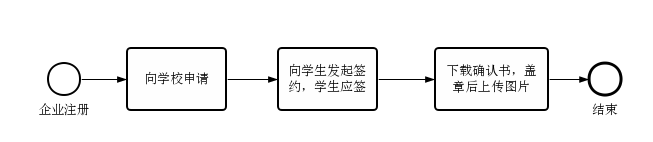 一、企业登录注册：1、登录方式：（1）、扫码登录注册（或搜索辽宁省大学生就业创业中心登录注册）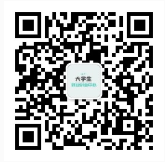 （2）输入地址：http://bys.lnrc.com.cn/qiye/qiyelogin.do，进入系统的登录页面登录注册。在登录页面，点击注册按钮，进入注册页面，按照提示填写企业相关信息，并点击下一步完成注册，2、密码设定;通过点击登录页面的找回密码按钮，跳转到找回密码页面，首先输入社会信用代码，点击下一步，跳转到修改密码页面。3、企业设置：企业登录后，会跳转到企业设置页面，如果企业信息需要修改，在此页面中可更改，线上签约的发起和签约不需要向省里进行申请，注册后可直接进行使用。二、线上签约流程1 签约学校申请企业如果要向学生发起签约，首先需要向此学生的所属学校发出签约申请，只有学校审核通过后，企业才可以查询到这个学校的学生信息，并向这个学生发起签约。首先点击“签约学校申请”菜单，进入学校列表页面，在需要申请学校的后面，点击“申请签约”按钮，当学校审核通过后，企业就可以向学生发起签约了。
2 发起签约 点击左边菜单“发起签约”，当选择学校的时候，只有申请通过的学校才会看到。选择学生所在的学校，然后输入学生相关的信息，点击搜索按钮，查询到想要签约的学生，点击“签约按钮”进入签约页面：按照页面要求，把需要的信息添加完整，点击下一步，基本信息填写完，会生成一个确认书，企业需要把确认书下载下来，盖上企业的章，并上传到系统中，检查模板的正确性，并打印出来，盖上企业章，上传到系统中。点击“保存”按钮，是保存草稿，后期还可以进行修改，但学生无法进行签约；如果点击“签约”，那么此协议就会发送给学生，企业无法进行编辑。“保存”或“签约”后，系统会自动跳转到签约查询页面。三、 签约查询签约查询中包含企业发给学生的签约和学生发送给企业的签约。3.1 企业发起企业主动发送给学生的签约，称为企业发起签约。包含功能如下：确认书上传、下载：点击“下载”可以下载企业的确认书；点击“上传”可以快捷跳转到企业需要上传确认书的页面。修改、删除：只有草稿状态的签约信息，才可以修改和删除，如果已经发送给学生签约了，企业是无法进行修改和删除操作的。协议书下载和查看：只有学校审核通过后，企业才有协议书下载功能。查看可以查看当前签约的详细信息。3.2 学生发起学生向企业发起的签约信息，也会在此功能页面中显示，包含功能如下：1、确认书上传、下载：点击“下载”可以下载企业的确认书；点击“上传”可以快捷跳转到企业需要上传确认书的页面。2、签约：学生发起的签约，需要企业进行签约。点击“签约”按钮，进入签约企业需要添加的信息页面，按照系统提示，将签约信息补充完整，发送给学校进行审核。协议书下载和查看：只有学校审核通过后，企业才有协议书下载功能。查看可以查看当前签约的详细信息。四、 违约查询学生可以向企业进行违约申请，企业可以通过签约查询看到当前违约的学生，由学校审核是否通过违约申请。当违约审核通过后会显示在违约查询中，可以点击查看按钮查看详细情况详情见企业端使用手册附件 ：网上签约—企业篇